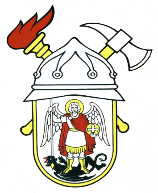 JAVNA VATROGASNA POSTROJBAGRADA ŠIBENIKAPut groblja 222000 ŠibenikKLASA: 030-01/20-04/07URBROJ: 2182/01-7-1-03-20-2Šibenik, 13. studenoga 2020. Z A K LJ U Č A KNa 5. sjednici Vatrogasnog vijeća Javne vatrogasne postrojbe grada Šibenika, koja je održana dana 15. rujna 2020. godine, doneseni su slijedeći zaključci i odluke:Usvojen je zapisnik za sjednice Vatrogasnog vijeća od 18. kolovoza 2020.,Usvojen je Prijedlog financijskog plana za 2021. i projekcije za 2022. i 2023.						JAVNA VATROGASNA POSTROJBA 							  GRADA ŠIBENIKA                                                                                                  VATROGASNO VIJEĆE                                                                                                         PREDSJEDNIK                                                                                                                   Tomislav Banovac